Výpočty úhlů                                                                                       12.2.2021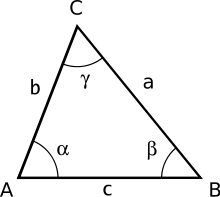 Vypočti úhel β v trojúhelníku, jestliže  α=65°20´ a úhel γ=90°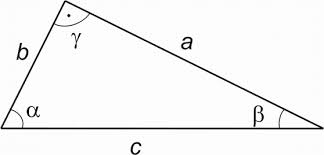 Vypočti neznámé úhly (využij znalostí o úhlech střídavých a vrcholových).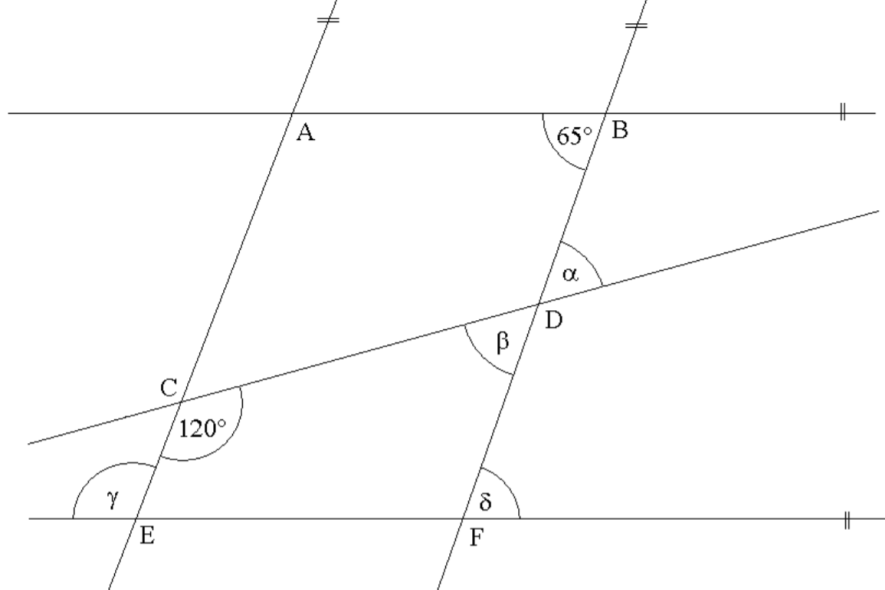 Vypočti zbývající úhly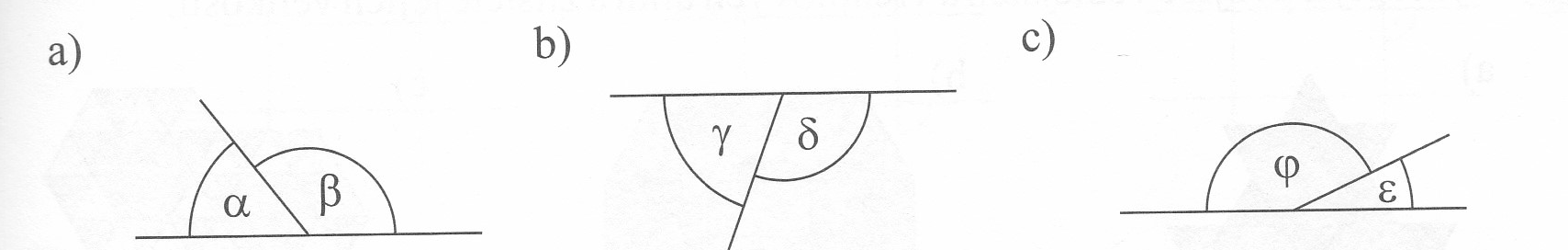              α=63°20´                          δ=105°18´                                ε = 35°             β =                                    γ=                                             φ= 